                                El patrimonio khmer 5 días 4 noches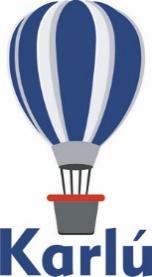 Día 1 Siem ReapA la llegada, el programa comienza con una exploración de la historia khmer en el Museo Nacional de Angkor, donde entraremos en contacto con la Época Dorada del Imperio Khmer, una de las civilizaciones más antiguas del mundo. Conoceremos el origen de su arte, cultura y arquitectura. Estas innovaciones no dejan de maravillar a gente de una generación a otra y han influido enormemente en la sociedad actual camboyana. Luego nos dirigimos por los caminos trillados a un destino más cercano de la naturaleza, el lago Tonle Sap. En una barca, exploraremos uno de los lagos más grandes del Sudeste Asiático en donde los pulsos rítmicos del agua, la enorme planicie aluvial y una biodiversidad suntuosa dan paso a una de las industrias pesqueras en aguas continentales más productivas del mundo. Explore una multitud de aldeas flotantes de pescadores, percibiendo la existencia de antaño que perdura en los tiempos modernos. Después del regreso, es la hora de disfrutar de la cena por su cuenta en el hotel. Alojamiento en Siem Reap.Día 2 Siem Reap /Angkor Wat/Siem ReapDespués del desayuno, comenzaremos con una exploración de lo espiritual, descubriendo los templos alrededor de Siem Reap. Comenzaremos con templos pequeños, tales como Banteay Kdei con su estanque Sras Srang, Ta Prohm, Ta Keo, Preah Khan o Neak Pean, nos ofrecen una oportunidad de explorar tranquilamente este pequeño pueblo antiguo. Almorzaremos antes de continuar a Angkor Wat el templo más conocido de todos, el emblemático monumento de Camboya y de la arquitectura khmer, que representa simbólicamente la puerta de entrada a los cielos. Si el tiempo lo permite, contemplaremos la puesta de sol. Cenaremos en un restaurante local antes del regreso al hotel. Alojamiento en Siem Reap.Día 3 Siem Reap/Phnom PenhUna vez terminado el desayuno, partiremos con rumbo sur a la capital Phnom Penh. En camino, pararemos en Sambor Prei Kuk con su conjunto de más de 150 templos. MODIFICADO – (Posibilidad de ver los templos en bicicleta). Se proporcionará un almuerzo preparado en cajas individuales antes de la llegada a la capital. Después del registro, dispondrá de tiempo libre para relajarse y aprovecharse de la selección gastronómica local por su cuenta. Alojamiento en Phnom Penh.Día 4 Phnom PenhOtro día de búsqueda espiritual empieza con la visita a una de las pagodas más importantes de Phnom Penh, Wat Phnom, que da nombre a la ciudad. Seguiremos con la obligada visita al Palacio Real y la Pagoda de Plata. Veremos también el increíble Museo Nacional de Phnom Penh. Luego retrocedemos hacia la historia reciente de Camboya, haciendo una parada en Tuol Sleng y los Campos de la Muerte, que son los ejemplos extremos del Jemeres Rojo. El almuerzo y la cena en los restaurantes locales antes de un descanso bien merecido en el hotel. Alojamiento en Phnom Penh.Día 5 Phnom Penh/Próximo destinoEmpezamos temprano con el desayuno y continuamos al paraíso de los compradores, visitando el Mercado Central y el Mercado Ruso. Almuerzo por su cuenta en el mercado antes de la salida hacia el aeropuerto.Opción A – Standard 3*(Ibis Style Hotel o Similar y Cardamom Hotel)Ibis Style Hotel: Temporada Peak se aplicará en “Año nuevo internacional 01-03 de Enero y 23 –31 de diciembre 2020”, Año nuevo chino desde el 23 al 27 de Enero de 2020”. El cual tendrá un valor de 23 USD por habitación por noche.   ** Sin cena obligatoria.Opción B – Superior 4*(Lotus Blanc Hotel y Sun & Moon Urban Hotel)Lotus Blanc Hotel: Temporada Peak se aplicará en “Año nuevo internacional 01 - 06 de Enero y 26 31 diciembre de 2020”. El cual tendrá un valor de 58 USD por habitación por noche.Adicional por cena obligatoria Lotus Blanc Hotel / 24 Diciembre 2020: Adulto 155 USD por persona;niño 78 USD por persona / 31 Diciembre 2020: Adulto 212 USD por persona; niño 106 USD porpersona. **Adicional por cena obligatoria en Sun and Moon Urban Hotel Será informado.    Opción C – Superior 5*(Le Méridien Angkor y Sokha Phnom Penh)Le Meridien Angkor Hotel: Temporada Peak se aplicará en “Año nuevo internacional 01 - 03 de  Enero y 27 – 31 Diciembre de 2020, Año nuevo Chino desde el 22 al 28 de enero 2020 y 09 – 16 de Febrero 2020”. El cual tendrá un valor de 58 USD por habitación por noche.Adicional por cena obligatoria Le Meridien Hotel /31 Diciembre 2020: Adulto 192 USD por persona; niño 96 USD por persona.Cena gala obligatoria en Sokha Phnom Penh Hotel Será informado.Incluye:Transporte en tour y traslados aeropuerto–hotel–aeropuertoTour según programa Todas las entradas necesariasAlojamiento Comidas según programa Guía de habla hispana.No incluye:Vuelos nacionales e internacionalesTasas aeroportuariasGastos personalesVisado, la tasa del visado a la llegada a 30 USD neto por persona (sujeto a cambio sin previo aviso)El pasaporte debe tener vigencia mínima de 6 meses antes de la llegada al país de destinoSeguro de viajeComidas y bebidas no mencionadas en el programaAdicional por días festivosPropinas para conductores y guíasOtros servicios no mencionados en el programa.Notas:Para reservaciones, se requiere copia del pasaporte con vigencia mínima de 6 meses después de su regreso.Los documentos como pasaporte, visas, vacunas, pruebas PCR, antígenos o cualquier otro requisito que solicite el país visitado, son responsabilidad del pasajero.Su itinerario puede estar sujeto a cambio por las reglamentaciones y políticas de cada país por las afectaciones del COVID, favor de reconfirmar su viaje antes de la fecha de salida.Tarifa aplica para pago con transferencia bancaria o chequePagos con tarjeta de crédito visa o mc aplica cargo bancario de 3.5%El tipo de cambio se aplica el día que se realiza el pago (consultar)NO aplica reembolso por servicios NO utilizadosLas cotizaciones están sujetas a cambio al momento de confirmar los servicios por escrito.Servicio en privado, precios por persona en dólares americanosServicio en privado, precios por persona en dólares americanosServicio en privado, precios por persona en dólares americanosServicio en privado, precios por persona en dólares americanosServicio en privado, precios por persona en dólares americanosServicio en privado, precios por persona en dólares americanosServicio en privado, precios por persona en dólares americanos     Fecha de salida 1 pax2 pax3–6 pax7–15 paxSupl. Ind01 ene’22–30 abr’221,427.00944.00823.00631.00118.0001 may’21–30 sep’211,396.00929.00808.00617.00104.0001 oct’21 – 31 dic’211,427.00944.00823.00631.00118.0001 ene’22 –30 abr’221,569.001,015.00894.00703.00190.0001 may’21–30 sep’211,524.00992.00872.00679.00167.0001 oct’21 – 31 dic’211,569.001,015.00894.00703.00190.0001 ene’22 –30 abr’221,886.001,173.001,053.00860.00347.0001 may’21–30 sep’211,638.001,050.00  928.00737.00224.0001 oct’21 – 31 dic’211,886.001,173.001,053.00860.00347.00